Oznam o nastúpení na štúdium po ukončení  prerušenia štúdiaškoliteľ:					študent:meno a priezvisko, IDoddelenieústavštudijný programškoliteľnástup na štúdiumzačiatok prerušeniakoniec prerušenia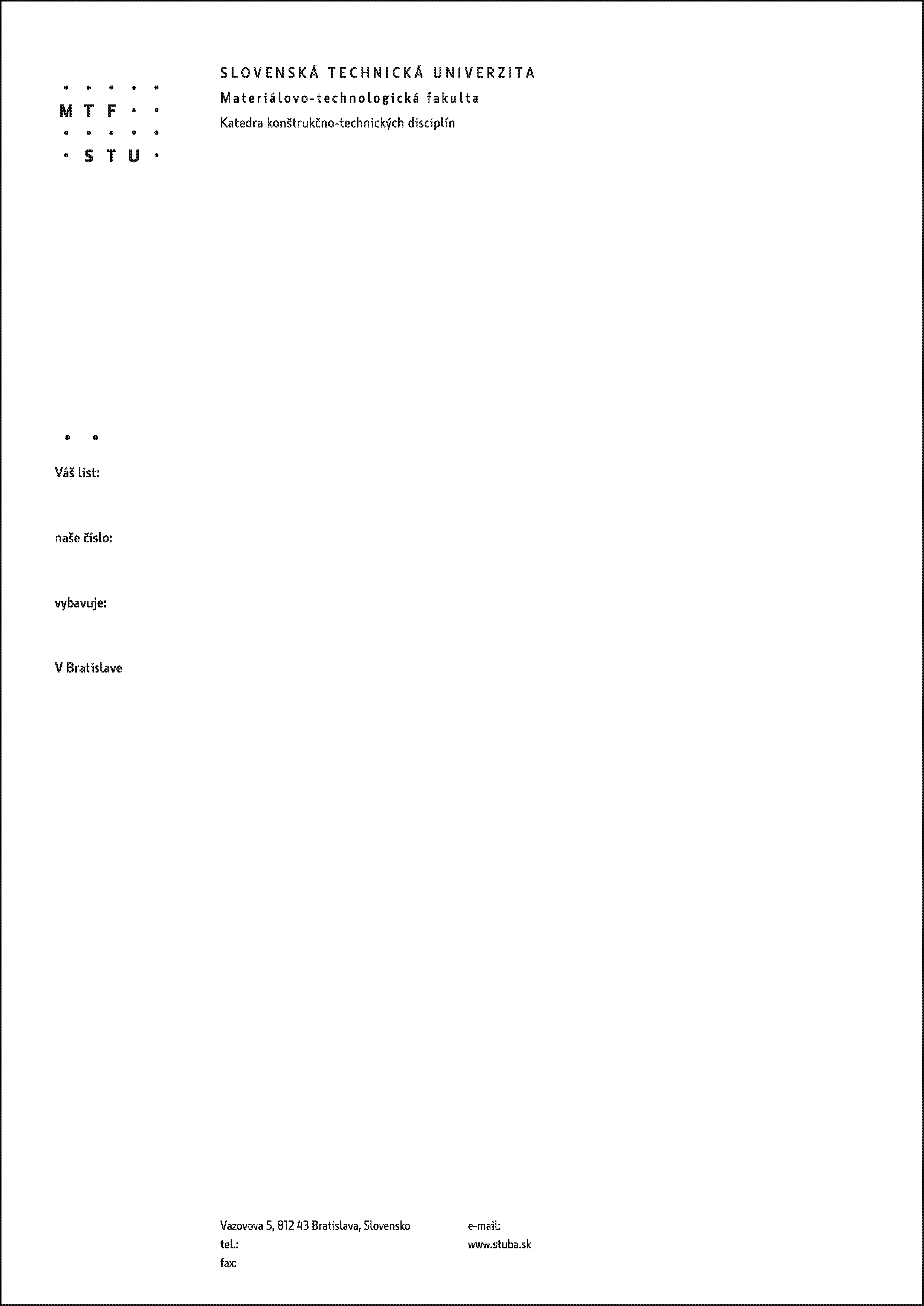 